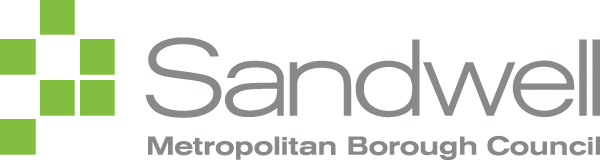 (Please note that we require a secondary name and address in order to process your application)(Please tick appropriate boxes)(Please tick appropriate boxes)I hereby agree to pay rent of any ground booked, unless the ground is unfit to play and acknowledge that cancellation of booking will not release me from any liability unless the appropriate notice is given.This signature also includes proof that you have read and understood the Terms and Conditions.Bookings taken will be 1 week in advance failure to comply will result in game not being accommodated.Please read the followingData Protection Law -Some of your personal data is required to enable you to enter into an agreement with the Council.Under data protection law you are only obliged to give the minimum data necessary to fulfil the agreement. You may be asked for additional information but it should be made clear to you if you are not obliged to give it. Refusal to give this additional information should not affect the agreement you want to enter.Who we areSandwell Council is the Data Controller for the information held about you for this purpose/these purposes. Contact details:Sandwell Metropolitan Borough Council,Sandwell Council House,Freeth Street,OldburyB69 3DB.Telephone 0121 569 2200.The Data Protection Officer can be contacted at the above address and through email at dp_officer@sandwell.gov.uk or Tel 0121 569 3232As a Public Authority we do not have a representative in any other member states of the EU.How information about you will be usedThe information you give us will be used to :-Manage your Football Pitch application.Manage your Football Pitch charges and payments including arrears.Manage your future Football Pitch Bookings.The information we need to fulfil our agreement with you are, your name, address, and date of birth.Your consentUnder data protection law, Sandwell Council needs your consent to process your personal data, i.e. your telephone number and email address to:-Manage your Football Pitch application.Manage your Football Pitch charges and payments including arrears.Manage your future Football Pitch Bookings.I agree to the contact details I provide being used for the purpose stated above. You are not obliged to give this data, and if you refuse it will not affect any other dealings you have with the Council.Sharing your informationWe may share your information to adhere with the law for example with the Police, Council Tax or Court Order as part of court proceedings to enforce compliance with your tenancy agreement or where there is a health and safety or safeguarding concern. How long do we keep your informationInformation relating to your Football Pitch Booking will be kept for as long as you are using Sandwell Football Pitches (until all payments have been made) and for a minimum of 2 years.Your RightsYou are entitled to know what personal data Sandwell Council is processing about you. If you want to obtain the data, or if you want to exercise any of your other rights about the processing of the data, you can contact the Data Protection Officer – contact details above.You have the right to:•	have your personal data corrected if it is inaccurate or incomplete.•	ask for your personal data used for this purpose to be erased. This right may be limited where it is still necessary for the compliance with a legal obligation relating to the contract.•	ask for your personal data to be supplied in a commonly used format, where the processing is carried out by automated means, so it can be sent to another organisation.You can also ask for the processing of your personal data to be restricted if:•	it is inaccurate.•	it is unlawful but you do not want it to be deleted.•	it is due to be deleted but you require it kept because of a legal claim.•	you have objected to the processing of the data and you are waiting for a decision about the objection.For more information about your rights you can contact the Information Commissioner’s Office, which is the supervisory authority for the United Kingdom.Contact details are:•	www.ico.org.uk•	Email: casework@ico.org.uk•	Tel: 0303 123 1113•	Write to: Information Commissioner’s Office, Wycliffe House, Water Lane, Wilmslow, Cheshire SK9 5AFYour data will not be transferred to another country for processing. Team Name:                                                       League:                                       League Division:                                       League Secretary:League Tel No:	        League Email:	Preferred Pitch location:ManagerSecretaryTreasurerName:Name:Name:Address:Address:Address:Tele No:Tele No:Tele No:Email:Email:Email:Adult TeamChanging RoomsPitch OnlySaturday	SundayKick off times are 10.30am or 2.30pmKick off times are 10.30am or 2.30pmKick off times are 10.30am or 2.30pmAM	PM	AM	PMJunior TeamChanging RoomsChanging RoomsChanging RoomsPitch OnlyPitch OnlySaturday	SundaySaturday	SundayKick off times are 10.30am, 12.30pm or 2.30pmKick off times are 10.30am, 12.30pm or 2.30pmKick off times are 10.30am, 12.30pm or 2.30pmKick off times are 10.30am, 12.30pm or 2.30pmKick off times are 10.30am, 12.30pm or 2.30pmKick off times are 10.30am, 12.30pm or 2.30pmAM	PM	AM	PMAM	PM	AM	PMPitch Size VariationsPitch Size Variations11 x 119 x 99 x 97 x 77 x 75 x 5Pitch CategoryNet Cost Per MatchSenior with Changing Rooms£79.60Junior£51.20Mini Soccer (9x9 7x7 or 5x5)£39.80